命题的规范性20201030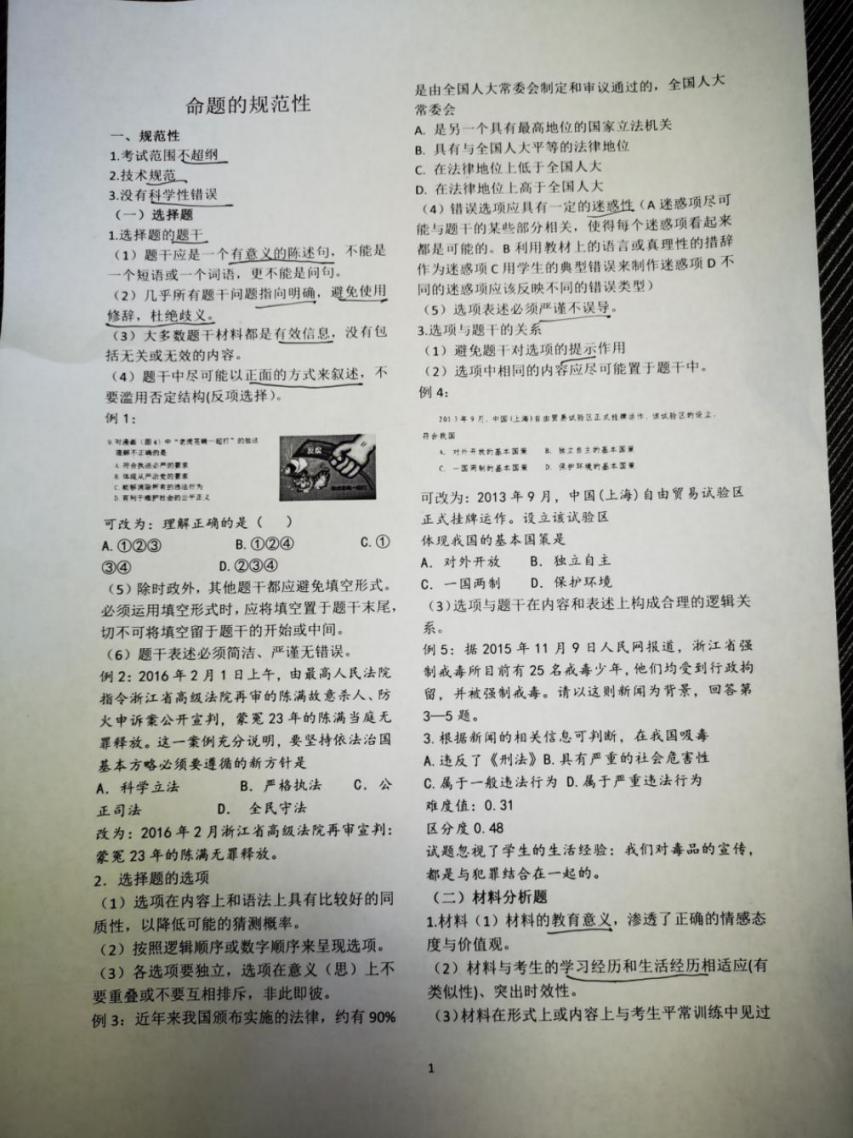 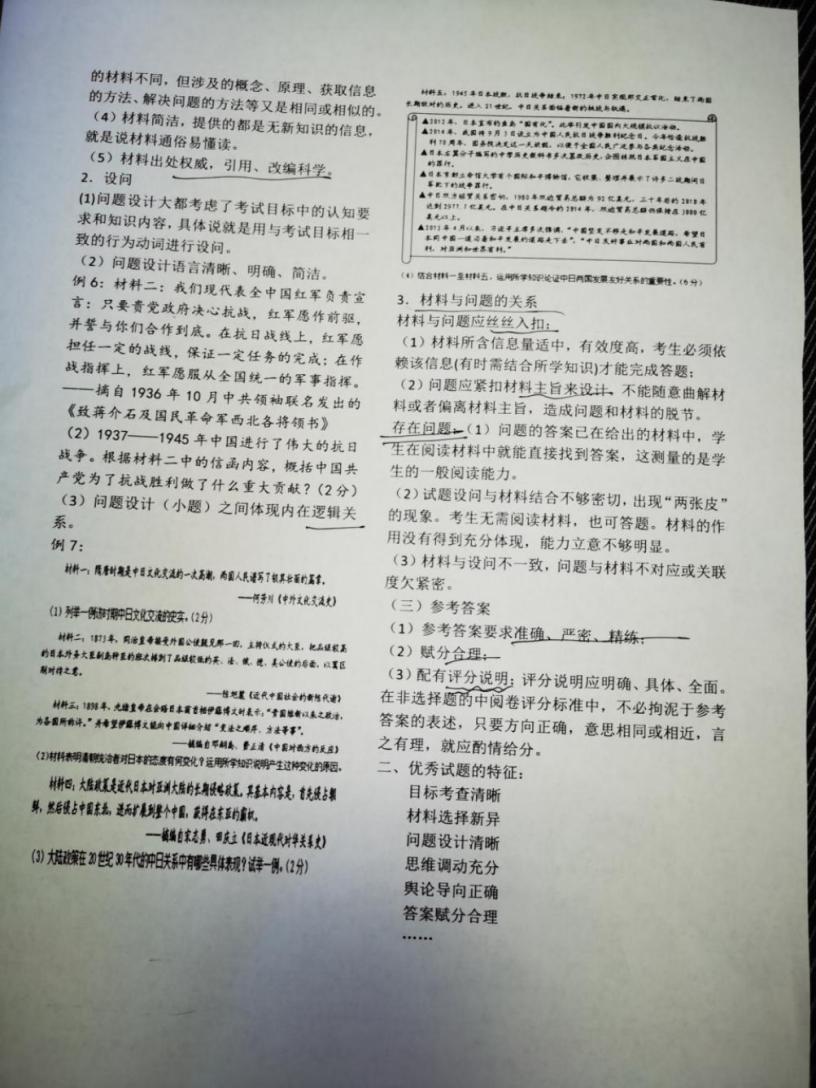 